KLASA: 024-02/23-01/03URBROJ: 2158-41-01-23-01Vladislavci, 31. ožujka 2023.Temeljem članka 34. stavka 3. Poslovnika Općinskog vijeća Općine Vladislavci («Službeni glasnik» Općine Vladislavci  broj 3/13 i 3/17, 4/20 8/20 i 2/21), sazivam25. SJEDNICU OPĆINSKOG VIJEĆAOPĆINE VLADISLAVCI Sjednica će se održati  06. travnja 2023. (četvrtak) u 17,00 satiu Vladislavcima, Kralja Tomislava 141 – Vijećnica Općine Vladislavci,Za sjednicu predlažem slijedeći: D N E V N I   R E D:Usvajanje zapisnika 24. sjednice Općinskog vijeća, Vijećnička pitanja, Donošenje Odluke o davanju suglasnosti za korištenje sustava videonadzora Općine Vladislavci Ministarstvu unutarnjih poslova , PU Osječko-baranjskoj Donošenje Zaključka o prihvaćanju polugodišnjeg izvješća o radu općinskog načelnika za razdoblje srpanj – prosinac 2022. godineDonošenje Zaključka o prihvaćanju informacije o Provedbi Plana gospodarenja otpadom Općine Vladislavci za 2022. godinu,Donošenje Zaključka o usvajanju Izvješća o ostvarivanju Programa korištenja sredstava od raspolaganja poljoprivrednim zemljištem u vlasništvu države na području Općine Vladislavci za 2022. godinuDonošenje Zaključka o usvajanju Izvješća o izvršenju Plana mjera i postupanja Općine Vladislavci u 2022. godini za djelomičnu sanaciju šteta od prirodnih nepogoda,Donošenje Zaključka o usvajanju Izvješća o primjeni agrotehničkih mjera za 2022. godinu,Donošenje Odluke o izmjeni i dopuni Odluke o korištenju službenog teretnog vozila, osobnog automobila, službenog mobitela te korištenja sredstava za reprezentaciju za potrebe Općine Vladislavci,Donošenje Odluke o odabiru u postupku jednostavne nabave broj 3/23,Donošenje Odluke o odabiru u postupku jednostavne nabave broj 4/23,Donošenje Odluke o odabiru u postupku jednostavne nabave broj 5/23,Donošenje Odluke o odabiru u postupku jednostavne nabave broj 6/23,Donošenje Zaključka o prihvaćanju Informacije o prijavi projektnog prijedloga Općine Vladislavci „Za pametnu i sigurnu općinu“Donošenje Zaključka o prihvaćanju Informacije o prijavi projektnog prijedloga Općine Vladislavci „Rekonstrukcija pješačkih staza u Hrastinu“,Donošenje Zaključka o prihvaćanju Informacije o prijavi projektnog prijedloga Općine Vladislavci „Adaptacija pristupnih površina u naselju Dopsin“,Donošenje Zaključka o prihvaćanju Informacije o prijavi projektnog prijedloga Općine Vladislavci „Adaptacija pristupnih površina javnim objektima i prostoru za registraciju poljoprivredne mehanizacije u Dopsinu“,Razno. PREDSJEDNIKOPĆINSKOG VIJEĆAKrunoslav MorovićPrilog:Zapisnik 24. sjednice Općinskog vijeća, Odluka o davanju suglasnosti za korištenje sustava videonadzora Općine Vladislavci Ministarstvu unutarnjih poslova , PU Osječko-baranjskojPolugodišnje izvješće o radu općinskog načelnika za razdoblje srpanj – prosinac 2022. godine,Izvješće Općine Vladislavci o Provedbi Plana gospodarenja otpadom Općine Vladislavci za 2022. godinu,Izvješće o izvršenju Programa korištenja sredstava od raspolaganja poljoprivrednim zemljištem u vlasništvu države na području Općine Vladislavci za 2022. godinuIzvješće o izvršenju Plana mjera i postupanja Općine Vladislavci u 2022. godini za djelomičnu sanaciju šteta od prirodnih nepogoda,Izvješće o primjeni agrotehničkih mjera za 2022. godinu,Odluka o izmjeni i dopuni Odluke o korištenju službenog teretnog vozila, osobnog automobila, službenog mobitela te korištenja sredstava za reprezentaciju za potrebe Općine VladislavciZaključak o prihvaćanju Informacije o prijavi projektnog prijedloga Općine Vladislavci „Za pametnu i sigurnu općinu“Zaključak o prihvaćanju Informacije o prijavi projektnog prijedloga Općine Vladislavci „Rekonstrukcija pješačkih staza u Hrastinu“,Zaključak o prihvaćanju Informacije o prijavi projektnog prijedloga Općine Vladislavci „Adaptacija pristupnih površina u naselju Dopsin“,Zaključak o prihvaćanju Informacije o prijavi projektnog prijedloga Općine Vladislavci „Adaptacija pristupnih površina javnim objektima i prostoru za registraciju poljoprivredne mehanizacije u Dopsinu“,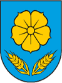 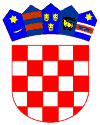 